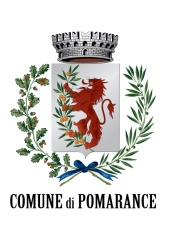 COMUNE DI POMARANCEPROVINCIA DI PISARICHIESTA DI OCCUPAZIONE SUOLO PUBBLICOSpett Comune di PomarancePiazza S. Anna n. 156045 PomaranceServizio Polizia MunicipaleIl sottoscritto	nato a:	il		residente a	in Via	Cod Fisc	,in qualità di:TitolareGestoreCommittenteImpresa assuntrice di lavoriDella Ditta	con sede a:	in Via	isc/P.I.:	, e mail: 	Recapito telefonico:	:CHIEDEIl rilascio dell’autorizzazione per occupazione temporanea DiSuolo pubblico SottosuoloSoprassuoloper :(descrivere dettagliatamente la motivazione)Dati Generali dell’Occupazione di Suolo PubblicoUBICAZIONE DELL’OCCUPAZIONE: (località, via e n° civico)PERIODO DI OCCUPAZIONE: Occupazione annualeoppuredalle ore ___________________ alle ore	Giorni dal	al 	CARATTERISTICHE OCCUPAZIONE (Tavolino, gazebo, cantiere, sosta di autocarri (per lavori su immobili), tavoli, sedie ed ombrelloni ecc)SUPERFICIEOCCUPATA:m.	xm.	=mq.	(per propaganda politica, elettorale, raccolta firme di presentazione liste elettorali, vi è l’esonero del pagamento del canone se la superficie occupata per ogni postazione è inferiore a mq. 10,00, ex art. 3, comma 67 L. 549/95).Pomarance,lì	________________________________________________________(firma)NotaLa domanda, predisposta secondo le modalità sopra indicate, dovrà essere presentata: a) per le occupazioni a carattere annuale:  almeno 30 (trenta) giorni prima della data indicata per l’inizio dell’occupazione stessa; b) per le occupazioni a carattere temporaneo:  almeno 5 (cinque) giorni prima della data prevista per l’occupazione della sede stradale con  trabattelli, ponteggi, autoveicoli per traslochi o occupazioni simili che non comportino l’emanazione di ordinanze inerenti alla limitazione del transito veicolare;  c) almeno 20 (venti) giorni prima dalla data prevista per lavori o occupazioni della sede stradale per i quali è prevista l’emanazione di ordinanze di limitazione del transito veicolare.